The Priory Parish C of E Primary School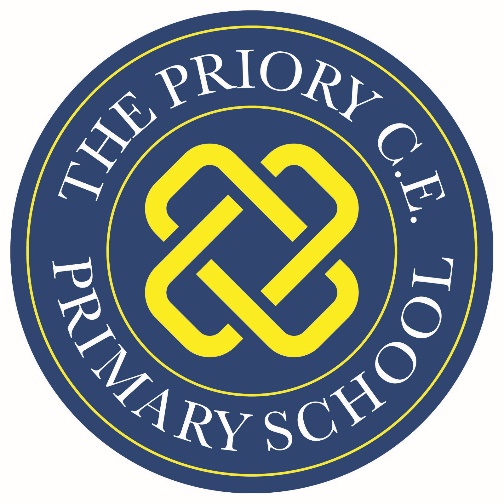 Uniform PolicyThis policy was formulated based upon the Department for Education’s guidance. This can be found by following this link: https://www.gov.uk/government/publications/school-uniform It is our policy that all children should wear school uniform when attending school, or when participating in a school organised event outside normal school hours. We provide a complete list of the items needed for school uniform within this policy. The policy specifies exactly what choices there are and what we recommend that pupils should wear. This policy is also included in our school prospectus. In addition, this policy sets out other elements of appearance such as jewellery and hairstyles. We respectfully request that before purchasing any item that is not specifically listed that you check with school to ensure suitability. It is our aim to keep our uniform consistent. We ask that all parents support our effort to make all aspects of our school outstanding and we believe, as far as possible, a strict adherence to our uniform policy helps.Aims and ObjectivesOur policy is based upon the notion that school uniform:promotes a sense of pride in the schoolengenders a feeling of community and belongingsupports positive behaviour and disciplineis practical and smartidentifies children with the school and encourages identity with the schoolmakes children feel equal to their peers in terms of appearanceprevents children coming to school in fashion or ‘designer’ label clothes that could be distracting in class or create a sense of competition is regarding as suitable and good value for money by most parentsThe Role of ParentsWe ask all parents who send their children to our school to support the school uniform policy.

The school welcomes children from all backgrounds and faith communities. If there are strong reasons, e.g. on religious grounds, why parents want their child to wear clothes or present differently from school uniform, the school will give consideration to such requests. Similarly, should an item of school uniform prove problematic for a pupil with disabilities then parents are invited to draw this to the attention of the headteacher.The Role of GovernorsThe governing body supports the headteacher in implementing the school uniform policy, and liaises with the headteacher to ensure that the policy is implemented fairly and with sensitivity.

It is the governors’ responsibility to ensure the school uniform meets all national regulations concerning equal opportunities, and that our school uniform policy is consistent with our policy on equal opportunities. Governors ensure that the school uniform policy helps children to dress sensibly, in clothing that is hardwearing, safe and practical.Jewellery On health and safety grounds we do not allow children to wear jewellery in our school. The exception to this rule is the wearing of a watch and small stud ear rings. Extreme Haircuts and General AppearanceThe school does not permit children to have haircuts that could serve as a distraction to other children. Parents should also be aware that hair braids with beads, tattoos, nail varnish or any other form of make-up are not permitted. Hair should be of a ’natural’ colour. Long hair should be tied up and ribbons, bobbles, hair bands and slides should be simple in style and preferably in the school colours of blue and yellow.  Short hair should be no shorter than a ‘No 2’ and should not have ‘fashion’ markings shaved into it (e.g. tram-lines, symbols or letters).FootwearChildren should wear black shoes to school (not trainers). We believe that it is dangerous for children to wear shoes with platform soles, open toed sandals, jelly shoes or high heels in school, so we do not allow this. Black boots are only acceptable in the winter months, where they could be  both practical and necessary. Our school promotes the use of practical shoes that are well maintained and reflect our commitment to smart appearance and pride in school identity.The Priory Parish C of E Primary School uniform can be purchased from the uniform shop in Birkenhead.  In order to be consistent with colours, purchases from the uniform shop would be the preferred option.  However uniform can be purchased from other suppliers, as long as they reflect the appropriate school colours as identified within our School Uniform Policy.  All articles of clothing should be clearly marked with the child’s name:-BoysBlue sweatshirt (not knitted), preferably with school logoWhite polo shirt, preferably with school logo Grey school trousers or shortsGrey socksBlack, smartly kept shoesGirlsDark blue sweatshirt or sweatshirt cardigan (not knitted) preferably with school logoWhite polo shirt, preferably with school logoGrey straight or pleated school skirt, grey trousers or grey pinafore dress In summer blue or yellow checked (not striped) dressGrey or white socks or grey tights Black, smartly kept shoesLong hair should be tied back for safety reasons.  Ribbons, bobbles, hair bands and slides should be simple in style and preferably in the school colours of blue and yellow.We would recommend that the outer garment of a child’s clothing has the school logo on.  For example if a child comes to school wearing only a polo shirt then it would be preferable if it contained the logo.  However it is not expected that the summer dresses have the logo on them.The Priory Parish C of E Primary School takes great pride in all our pupils and respects fully the right of the individual. The above are guidelines for boys and girls. We value that some individuals may feel more comfortable wearing either sex uniform. PEPlain white PE shirt (with or without school logo but no other logos)Black PE shorts (no logo)Black plimsolls or trainers for indoor usePlain black track suit or plain black joggers and black hooded top for outdoor useTrainers for outdoor useClearly labelled bag for the kit (drawstring ones are preferable)Much of this part of uniform can be purchased from local superstores such as Asda or Tescos.Swimming (KS2)Above the knee swimming trunks/shorts (boys)One piece swimming costume (girls)TowelHairbrush or combSchool BagsChildren should bring an appropriate bag in which to carry reading books, homework, letters etc. A book bag can be purchased from the uniform shop in Birkenhead. Extreme WeatherChildren should dress appropriately for extreme weather conditions. In the summer it is vital that children have a protective sun hat or cap. Sun cream should be applied to children before they arrive at school on hot summer days. Boots and sufficiently warm waterproof coats should be provided in extremely wet or snowy weather.

As outdoor play is a vital part of the Early Years curriculum, the children in the Early Years Foundation Stage should be dressed appropriately for all kinds of weather. Although we have shelters, it is important to provide an appropriate raincoat for wet and cold days. Waterproof trousers, hats, gloves and Wellington boots would also be items of clothing that we recommend could be provided for the children.Lost PropertyIn order to return lost property, all uniform, including shoes, PE kits and personal items should be clearly marked with the child’s name.